О ходе реализации проекта 
№10095446 «Школа полезных действий»
в 1 квартале 2024 года.Проект «Школа полезных действий» реализуется не территории Шебекинского городского округа с 20 февраля 2023 года. За отчетный период проведено 22 мероприятия. Охват данными мероприятиями составил 1500 молодых людей.В рамках проекта организовываются и проводятся лекции, мастер-классы, практикумы по начальной военной подготовке, медицинской подготовке, гражданской обороне и чрезвычайным ситуациям, мероприятий совместно с местным отделением Всероссийского общественного движение «Волонтеры Победы», посвященные 80-летию Прохоровского сражения. Запланировано к проведению военно-патриотические игры для различных категорий молодежи: школьников, студентов, работающей молодежи: «Зарница», «Маневр», «Аттенция».Дата окончания проекта 29 февраля 2024 года.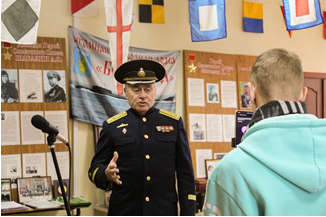 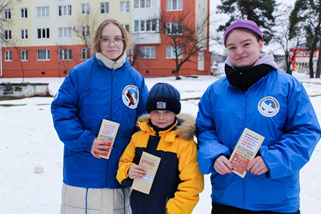 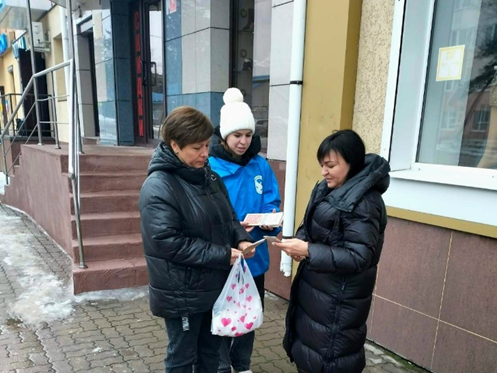 